Baccalauréat Professionnel Maintenance des Systèmes de Production Connectés
Épreuve E2	PREPARATION D’UNE INTERVENTIONSous-épreuve E2. b	Préparation d’une intervention de maintenancePALETTISEUR PALETICC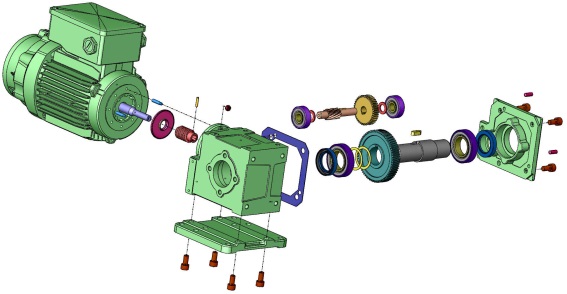 Matériel autorisé L’usage de la calculatrice avec mode examen actif est autorisé.L’usage de calculatrice sans mémoire, « type collège » est autorisé.Aucun document autorisé ou matériels autorisés.Une manipulation et une analyse ont permis de montrer que lors de la descente du bras vertical une vibration se faisait entendre au niveau du motoréducteur. Il s’avère qu’après un diagnostic et une analyse de l’historique de maintenance, les roulements du motoréducteur étaient défectueux, ceux-ci doivent être remplacés.Q1.1 Compléter l’ordre de travailUrgence :	0 : très urgent				1 : à réaliser dans la journée2 : à réaliser dans la semaine		3 : à planifier2.1 Identifier les risques potentiels liés à votre interventionCocher les risques identifiés.2.2 En fonction des risques identifiés, proposer des mesures de prévention2.2.1 : Remplir le tableau ci-dessous      2.2.2 : Quelle est la tension d’alimentation de cet équipement ?___________________________________________________________________________________________________2.2.3 : Cette tension est-elle dangereuse pour le corps humain ? Justifier.___________________________________________________________________________________________________2.3 Préparer la consignationVous êtes chargé d’exécuter seul l’intervention énoncée dans le bon de travail.2.3.1 Quelle doit être votre titre d’habilitation électrique pour réaliser cette intervention ?2.3.2 Identifier et entourer sur le schéma de puissance ci-dessous, l’élément permettant la séparation de l’ouvrage de la source de tension.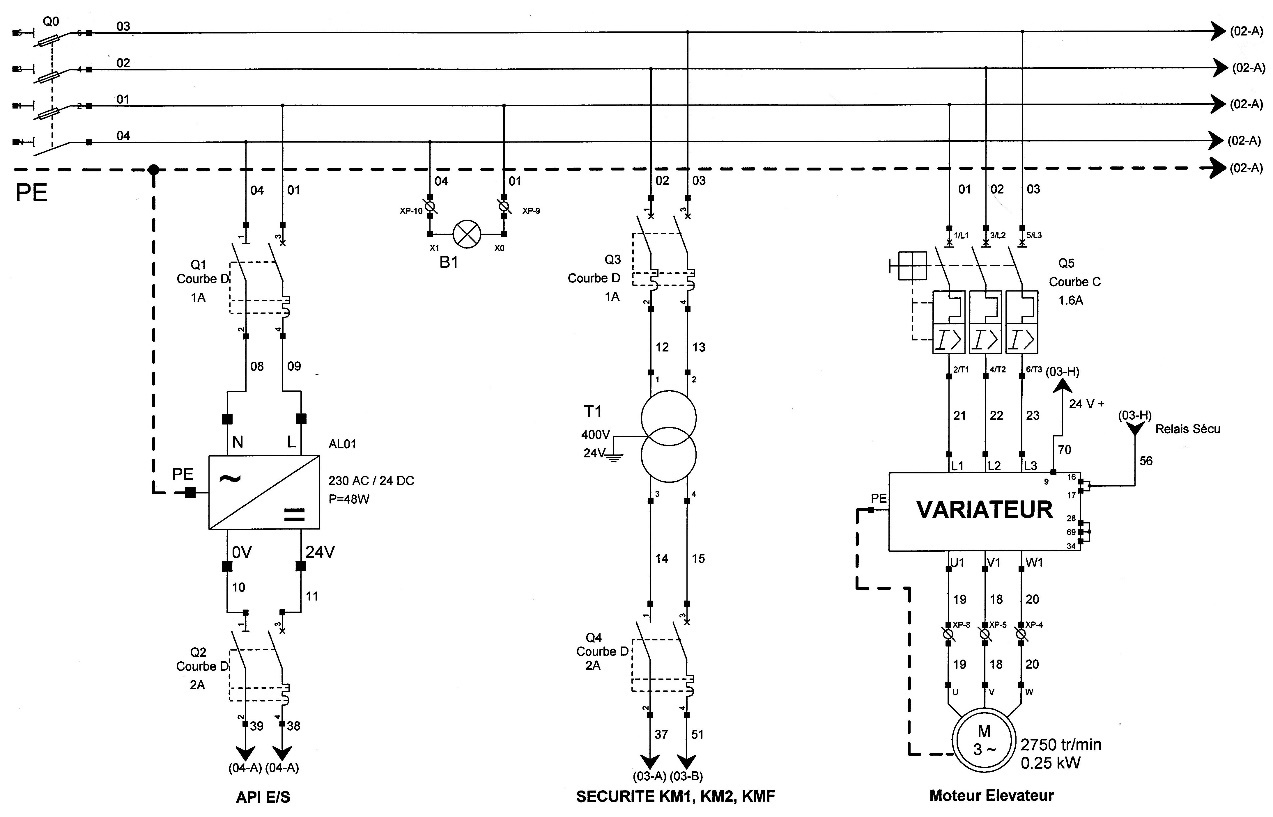 Indiquer la désignation de ce composant :___________________________________________________________________________________________________Quelle est sa fonction dans le circuit ?______________________________________________________________________________________________________________________________________________________________________________________________________Que signifie l’abréviation : PE______________________________________________________________________________________________________________________________________________________________________________________________________2.3.3 Compléter le tableau ci-dessous concernant les différentes étapes de la consignation de l’équipement :2.3.4 Entre quelles bornes de Q0 allez-vous vérifier l’absence de tension ?2.3.5 Choisir ses équipements de protectionCocher les EPI possiblesCocher les EIS possiblesLors de votre intervention, vous allez procéder au remplacement des roulements du motoréducteur.3.1 Donner le niveau de maintenance de cette intervention : 1er niveau (réglage simple) 2ème niveau (dépannages par échange standard et opérations mineures) 3ème niveau (identification et diagnostic des pannes, réparations par échanges de composants) 4ème niveau (travaux importants de maintenance) 5ème niveau (rénovation, reconstruction ou réparations importantes)3.2 À partir des roulements mis à votre disposition, procéder à la mesure des différentes dimensions les caractérisant et donner leur désignation.Auparavant, indiquer avec quel(s) instrument(s) vous allez effectuer ces mesures.Procéder à la mesure.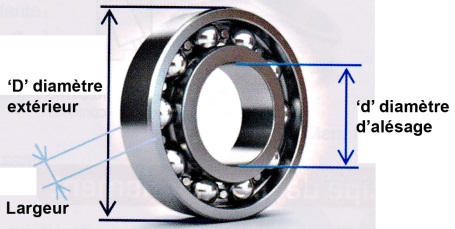 3.3 Lors de votre intervention, vous allez procéder au remplacement des quatre roulements.Afin d’optimiser le temps d’intervention, vous devez procéder au choix des différents extracteurs mis à votre disposition :Mise en situation du moto-réducteur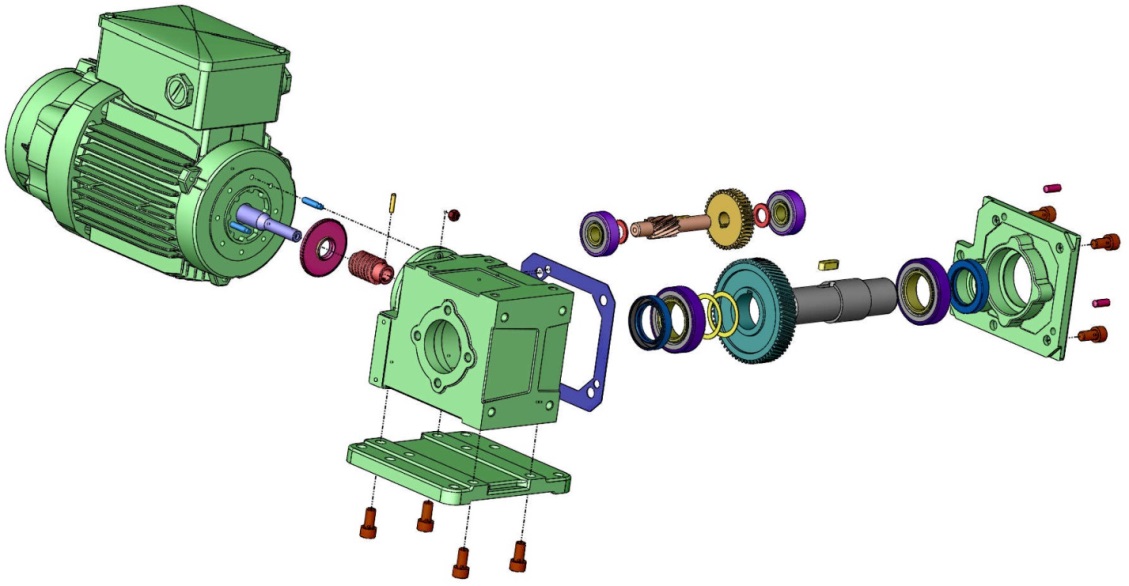 3.3.1 Pour le retrait des roulements sur les arbres, procéder au choix de(s) l’extracteur(s).3.3.2 Pour la remise en place des roulements sur les arbres, procéder au choix de(s) appareil(s) de remontage.3.4 L’élévateur conserve sa position par l’intermédiaire de la crémaillère et de la roue crantée monté sur celui-ci.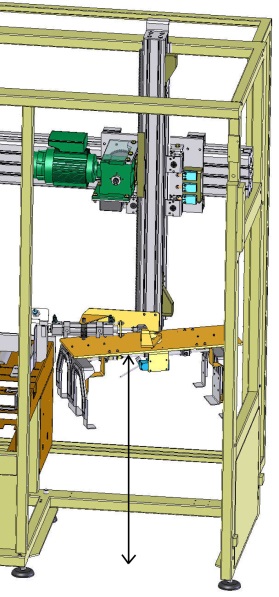 Avant de démonter le motoréducteur, pour assurer votre sécurité et éviter la descente de l’élévateur, il vous est demandé de procéder au « calage » de cet ensemble.Parmi les solutions proposées, choisir celle(s) qui vous semble la plus approprié et justifier votre choix.Académie :Académie :Académie :Session :Session :Examen :Examen :Examen :Examen :Série :Spécialité/option :Spécialité/option :Repère de l’épreuve :Repère de l’épreuve :Repère de l’épreuve :Épreuve/sous épreuve :Épreuve/sous épreuve :Épreuve/sous épreuve :Épreuve/sous épreuve :Épreuve/sous épreuve :NOM :NOM :NOM :NOM :NOM :(en majuscule, suivi s’il y a lieu, du nom d’épouse)Prénoms :N° du candidat(le numéro est celui qui figure sur la convocation ou liste d’appel)N° du candidat(le numéro est celui qui figure sur la convocation ou liste d’appel)N° du candidat(le numéro est celui qui figure sur la convocation ou liste d’appel)N° du candidat(le numéro est celui qui figure sur la convocation ou liste d’appel)Né(e) le :N° du candidat(le numéro est celui qui figure sur la convocation ou liste d’appel)N° du candidat(le numéro est celui qui figure sur la convocation ou liste d’appel)N° du candidat(le numéro est celui qui figure sur la convocation ou liste d’appel)N° du candidat(le numéro est celui qui figure sur la convocation ou liste d’appel)N° du candidat(le numéro est celui qui figure sur la convocation ou liste d’appel)N° du candidat(le numéro est celui qui figure sur la convocation ou liste d’appel)N° du candidat(le numéro est celui qui figure sur la convocation ou liste d’appel)N° du candidat(le numéro est celui qui figure sur la convocation ou liste d’appel)Appréciation du correcteurAppréciation du correcteurAppréciation du correcteurAppréciation du correcteurAppréciation du correcteurQ1Ordre de travailTemps conseillé : 5 minORDRE DE TRAVAILORDRE DE TRAVAILORDRE DE TRAVAILORDRE DE TRAVAILORDRE DE TRAVAILORDRE DE TRAVAILORDRE DE TRAVAILORDRE DE TRAVAILORDRE DE TRAVAILORDRE DE TRAVAILParc systèmeAtelier de maintenanceAtelier de maintenanceAtelier de maintenanceAtelier de maintenanceUrgenceUrgence2ÉquipementPALETTICCMarque du système techniqueMarque du système techniqueMarque du système techniqueMarque du système techniqueAstrianeAstrianeAstrianeNuméro B.T.Numéro B.T.29/06/2022Motif de la demande :Remplacement des roulements du motoréducteurMotif de la demande :Remplacement des roulements du motoréducteurMotif de la demande :Remplacement des roulements du motoréducteurMotif de la demande :Remplacement des roulements du motoréducteurMotif de la demande :Remplacement des roulements du motoréducteurMotif de la demande :Remplacement des roulements du motoréducteurMotif de la demande :Remplacement des roulements du motoréducteurMotif de la demande :Remplacement des roulements du motoréducteurMotif de la demande :Remplacement des roulements du motoréducteurMotif de la demande :Remplacement des roulements du motoréducteurEtat du SystèmeEtat du Système En production À l’arrêt Sous tension Hors tension Sous tension Hors tension Sous tension Hors tension Non consigné Consignation totale Consignation partielle : ____________________ Non consigné Consignation totale Consignation partielle : ____________________ Non consigné Consignation totale Consignation partielle : ____________________ Non consigné Consignation totale Consignation partielle : ____________________Q2Analyse des risques Temps conseillé : 40 minRisques liés à l’électricitéRisques d’incendieRisques de chute de hauteurRisques de trébuchement, heurtRisques liés à la manutention mécaniqueRisques liés aux agents biologiquesRisques mécaniqueRisques pour la santéBrancher le système à la terreMettre un masque à gazUtiliser un matériel de manutention en bon étatUtiliser un casque mp4 anti-bruitCondamner la vanne d'alimentation en air compriméUtiliser un chariot élévateurSe protéger avec des équipements de protection individuelleMettre un cadenas de consignationRéaliser la consignation électriqueLettreSignification________________________________________________________________________________________________________________________________________________________________________________________EtapesActionComposant sur lequel vous agissezÉquipements de protection1Pré-identification_____________________________________2__________________________________________________________________________________________3__________________________________________________________________________________________4_____________________________________________________________5Effectuer la VAT_____________________________________5.1_____________________________________________________________5.2_____________________________________________________________5.3_____________________________________________________________5.4_____________________________________________________________5.5_____________________________________________________________6Mise à la terre et en court-circuitVATTest 1Test 2Test 3Entre phasesBornes _____ et _____Bornes _____ et _____Bornes _____ et _____Entre phases et neutreBornes _____ et _____Bornes _____ et _____Bornes _____ et _____Entre phases et terreBorne PE et la borne ___Borne PE et la borne ____Borne PE et la borne ____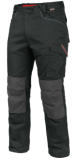 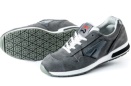 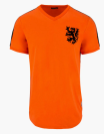 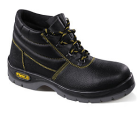 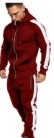 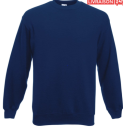 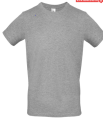 Pantalon de travailBasketMaillot de footChaussures de sécuritésurvêtementSweat de travailMaillot en coton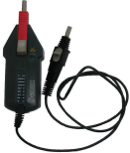 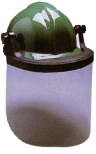 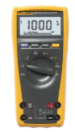 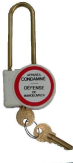 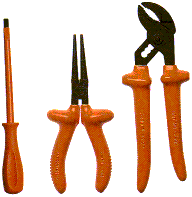 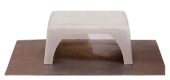 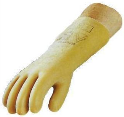 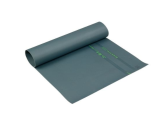 VATCasque de protection avec visière anti UVVoltmètreCadenas de sécuritéOutillage isoléTabouret isolantGants isolantsTapis isolantQ3Remplacement des roulements du motoréducteurTemps conseillé : 30 min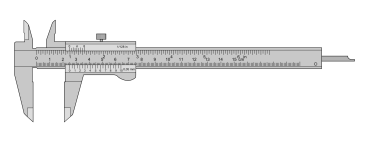 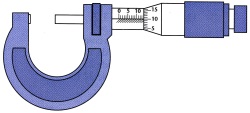 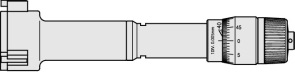 RégletCalibre à coulisseMicromètre d’extérieurMicromètre d’intérieurDimensions d’encombrementDimensions d’encombrementDimensions d’encombrementDésignationdDB (largeur)______________________________________________________________________________________________________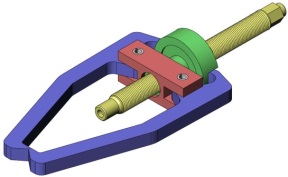 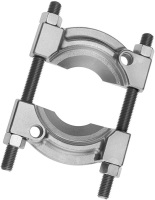 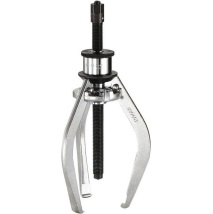 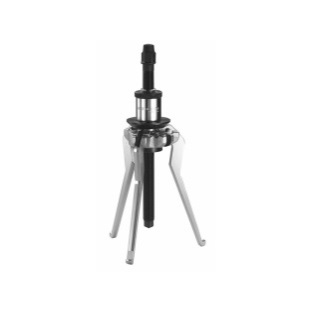 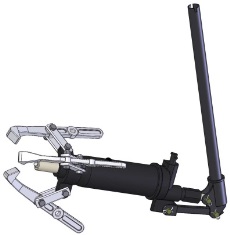 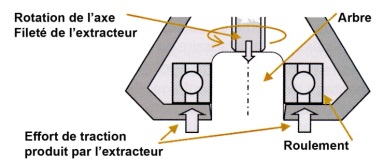 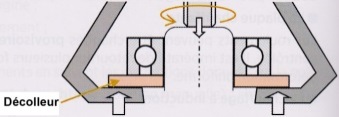 Extracteur 2 griffesExtracteur 2 griffes et décolleurExtracteur 3 griffes extérieuresExtracteur 3 griffes intérieuresExtracteur hydraulique 3 griffes extérieures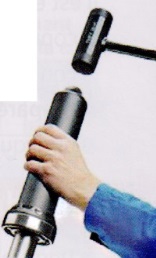 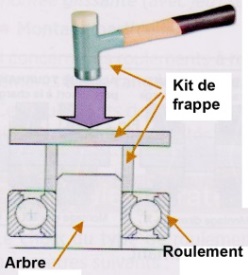 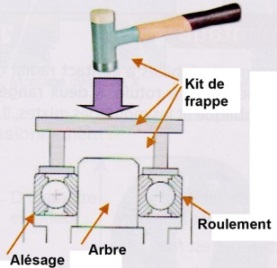 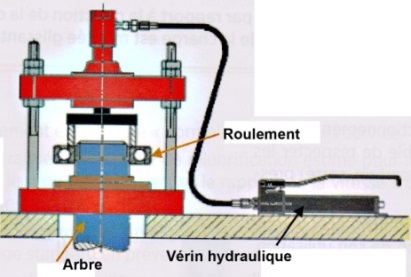 bague d'impact et manchonsDouille de diamètre intérieure du roulementDouille et rondelle en appui sur les deux bagues du roulementPresse hydraulique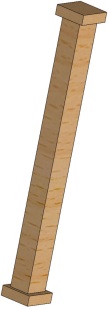 Cale en bois________________________________________________________________________________________________________________________________________________________________________________________________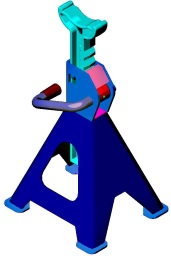 Chandelle à crémaillère________________________________________________________________________________________________________________________________________________________________________________________________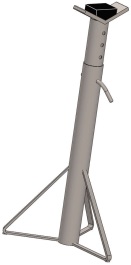 Chandelle d’atelier________________________________________________________________________________________________________________________________________________________________________________________________Q4Partie pratiqueSur le plateau techniqueTemps conseillé : 45 minActions à mettre en œuvreActions à mettre en œuvreActions à mettre en œuvreActions à mettre en œuvreActions à mettre en œuvreActions à mettre en œuvreActions à mettre en œuvreEn autonomieEn autonomieEn autonomieEn autonomieEn autonomiePrésence évaluateurPrésence évaluateurPrésence évaluateurPrésence évaluateurPrésence évaluateurÉvaluation de l’enseignantÉvaluation de l’enseignantÉvaluation de l’enseignantÉvaluation de l’enseignantÉvaluation de l’enseignantAucune maitrisePeu de maitriseMaitrise partielleMaitrise partielleMaitrise totalePréparer son interventionPréparer son intervention0%25%50%50%+75%Q 4.1Prendre en charge la demande d’intervention.Q 4.2Collecter les documents nécessaires à l’intervention.Q 4.3Identifier et situer le ou les dispositifs de sécurité interne du bien.Préparer le bienPréparer le bienPréparer le bienPréparer le bienPréparer le bienPréparer le bienPréparer le bienQ 4.4Préparer le bien pour une mise en serviceQ 4.5Vérifier la présence et les niveaux des énergies d’alimentationQ 4.6Vérifier l’efficacité de la chaîne de sécuritéQ 4.7Positionner le bien en situation d’intervention(la pince doit se situer au-dessus de la palette)Q 4.8Procéder au calage de l’élévateurConsigner le systèmeConsigner le systèmeConsigner le systèmeConsigner le systèmeConsigner le systèmeConsigner le systèmeConsigner le systèmeQ 4.9Consigner le système (en présence et après accord du professeur)Remettre le bien en serviceRemettre le bien en serviceRemettre le bien en serviceRemettre le bien en serviceRemettre le bien en serviceRemettre le bien en serviceRemettre le bien en serviceQ 4.10Mettre le bien en position initialeQ 4.11Participer à la mise en œuvre des procédures de remise en serviceQ 4.12Vérifier le bon fonctionnement du systèmeRespecter les règles environnementalesRespecter les règles environnementalesRespecter les règles environnementalesRespecter les règles environnementalesRespecter les règles environnementalesRespecter les règles environnementalesRespecter les règles environnementalesQ 4.13Le respect des règles environnementales sera évalué tout au long de l’interventionIdentifier et maîtriser les risques pour les biens et les personnesIdentifier et maîtriser les risques pour les biens et les personnesIdentifier et maîtriser les risques pour les biens et les personnesIdentifier et maîtriser les risques pour les biens et les personnesIdentifier et maîtriser les risques pour les biens et les personnesIdentifier et maîtriser les risques pour les biens et les personnesIdentifier et maîtriser les risques pour les biens et les personnesQ 4.14La maîtrise des risques sera évaluée tout au long de l’intervention